Прокуратура города Самары разъясняет: «В каких случаях бывший госслужащий должен обратиться в комиссии по урегулированию конфликта интересов по прежнему месту работы?»Отвечает на вопрос прокурор города Самары Никита Зубко.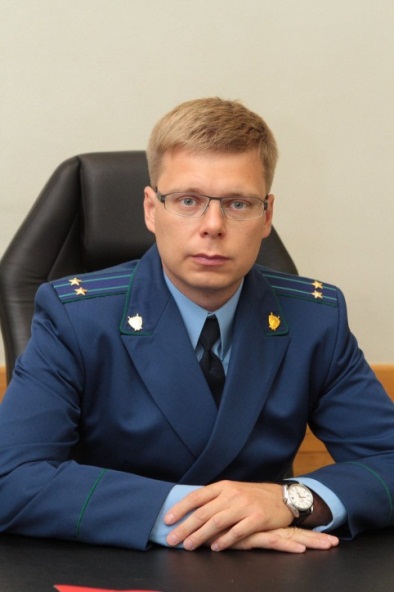 Действительно подобная ситуация предусмотрена антикоррупционным законодательством, а именно статьей Статьей 12 Федерального закона от 25.12.2008 № 273-ФЗ «О противодействии коррупции» - пояснил прокурор г. Самары Никита ЗубкоТак, в случае если  в обязанности бывшего государственного или муниципального служащего входили  отдельные функции по государственному, муниципальному, административному управлению нового работодателя (организации или физического лица) тогда на бывшего служащего  возлагается обязанность по письменному обращению в комиссию по соблюдению требований к служебному поведению и урегулированию конфликта интересов, созданную в государственном или муниципальном органе, где проходил службу данный гражданин, для получения  согласия на трудоустройство.  В таком случае трудоустройство в ранее поднадзорную (подконтрольную) организацию или к физическому лицу возможно только с согласия данной комиссии.03.10.2018